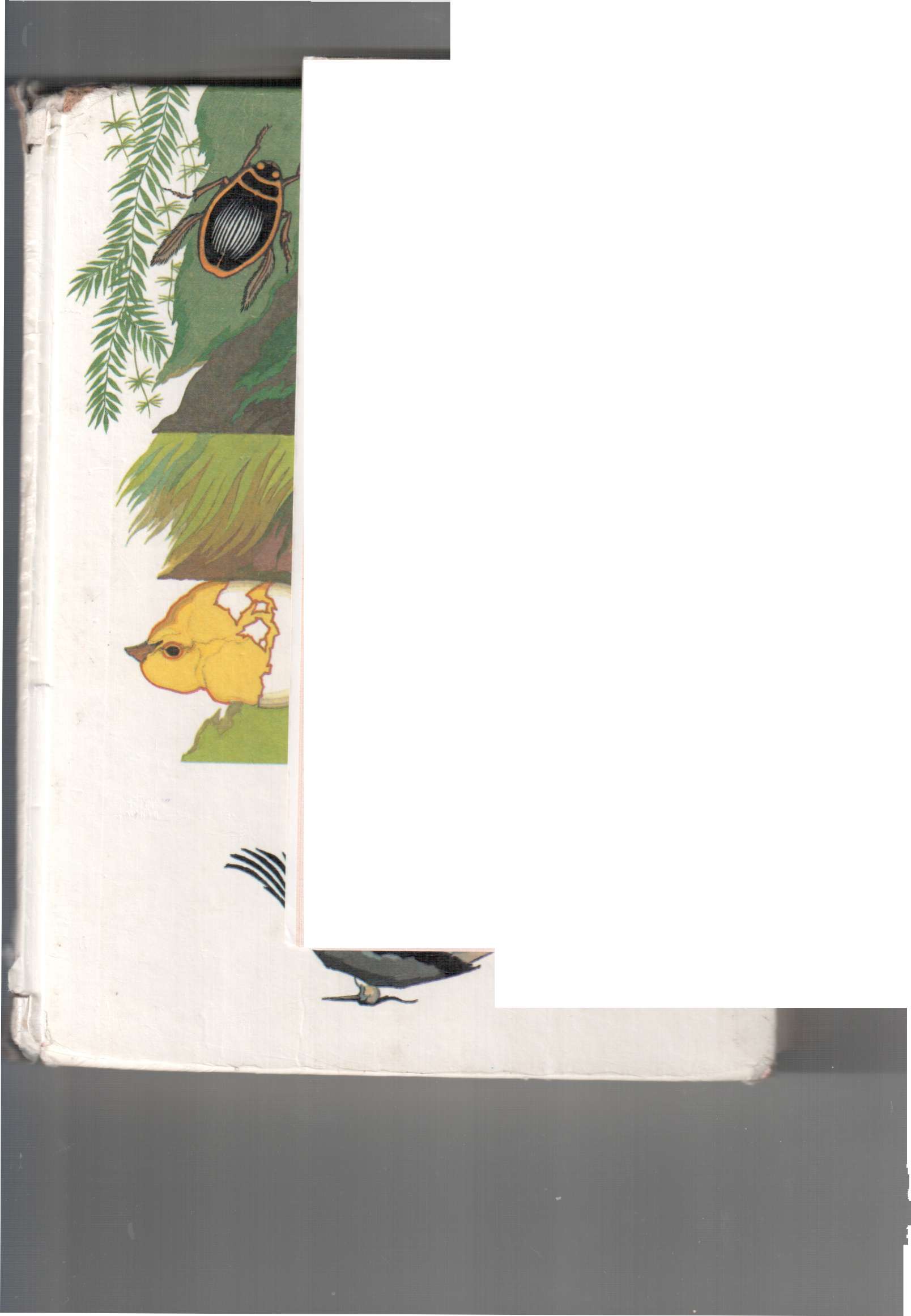 Правила хромосомПравило индивидуальности. Гомологичные хромосомы! одинаковы по форме и величине. Каждая пара хромосом характе-1 ризуется своими особенностями. В этом выражается правило ин-1 дивидуальности.Правило парности. У организмов, как правило, число хро-| мосом четное. Это связано с тем, что хромосомы составляют пары.] У лошадиной аскариды одна пара хромосом, у дрозофилы — че-| тыре, у человека — 23.Правило постоянства числа хромосом (примеры в п. 2).Правило непрерывности хромосом, т.е. каждая хромосо-| ма воспроизводит себе подобную, что обеспечивается редуплика-1 цией и делением клетки.Сходство и отличие растительной и животной клеткиОбщие признакиЕдинство структурных систем — цитоплазмы и ядра.Единство процессов обмена веществ и энергии.Единство принципа наследственного кода.прикрепляются нити веретена деления. Первичная перетяжка де-1 лит хромосому на два плеча. В зависимости от места расположе-1 ния центромеры различают три типа хромосом:метацентрические хромосомы имеют плечи равной величины; Iсубметацентрические — имеют плечи неравной длины;акроцентрические имеют палочковидную форму с очень ко-1 ротким, почти незаметным вторым плечом.Могут возникнуть и телоцентрические хромосомы в резуль-1 тате отрыва одного плеча. Центромера у них находится на конце! хромосомы. В нормальном кариотипе такие хромосомы не ветре-1 чаются.Классификация хромосом была предложена в 1969 г. на меж-| дународной конференции в Денвере.Различают гаплоидный — одинарный набор хромосом (в зре-1 лых половых клетках) и диплоидный — двойной (в соматических! клетках). Совокупность генов в гаплоидном наборе хромосом! называется геномом. Диплоидный набор хромосом клетки, ха-1 рактеризующийся их числом, величиной и формой, называется! кариотипом.